Gifts of the Holy SpiritName								  Date				The Gifts of the Holy Spirit are graces given to us by the Holy Spirit to help us to respond to God’s call to holiness. They empower humanity with grace, power, and tools that support spiritual growth, happiness, and the wisdom to build just societies. In ancient times the Gifts of the Holy Spirit were recognized as understanding, knowledge, counsel, piety, fortitude, wisdom, and fear of the Lord.	On the lines in the chart below, write words or phrases to explain each of the seven Gifts of the Holy Spirit. Use language that is part of your own vocabulary. 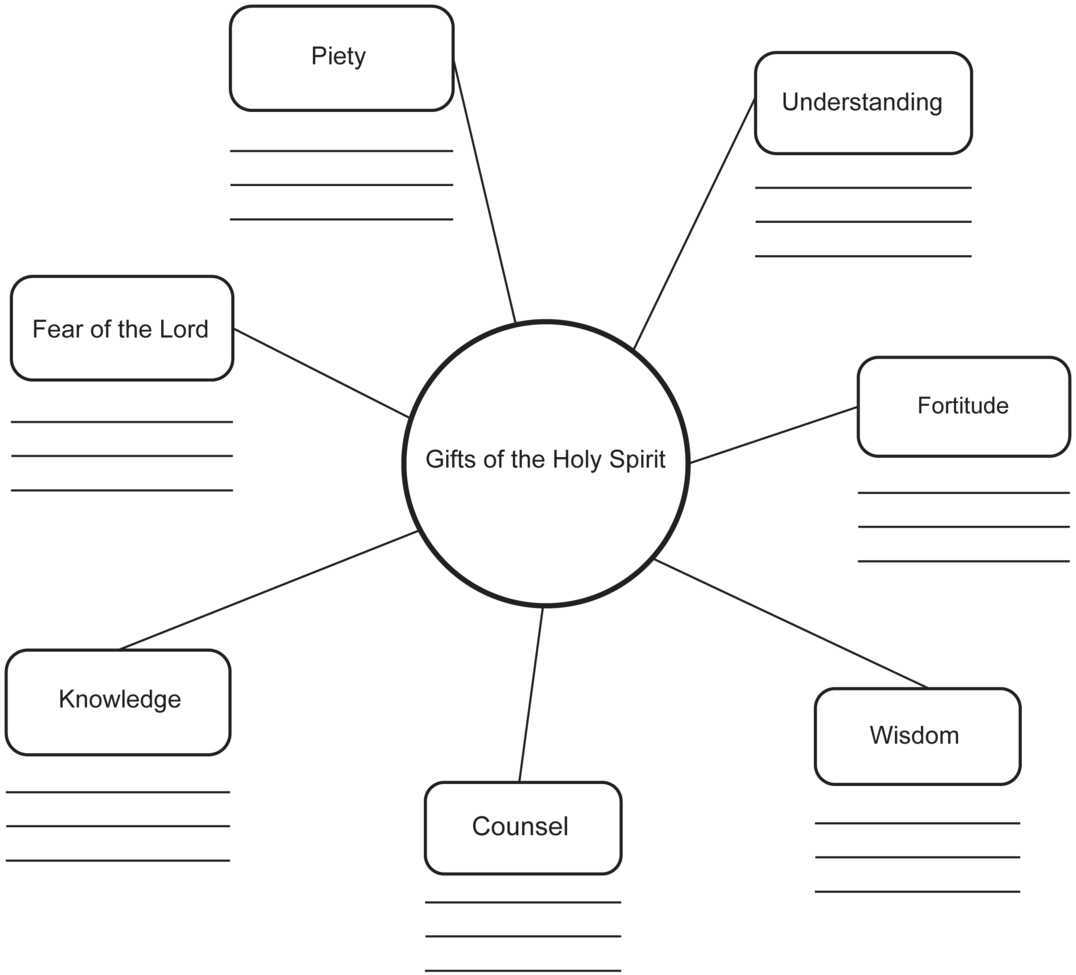 